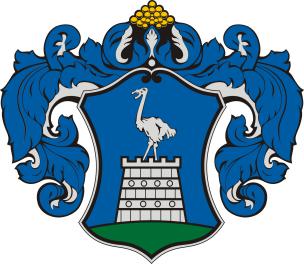 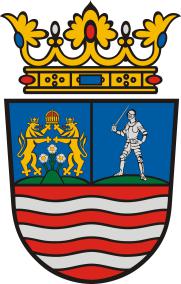 Vas és Győr-Moson-Sopron Megyei Nyílt Tájékozódási Futó Diákolimpia2020/2021. tanév versenykiírásaA verseny célja:	A Vas és Győr-Moson-Sopron Megyei Diákolimpiai címek és helyezések, 			valamint az Országos Diákolimpiai döntőbe jutás eldöntése.A verseny formája:	Nappali, egyéni, rövidített normáltávú regionális rangsoroló verseny.Rendező:		Vas Megyei Tájékozódási Futó Szövetség megbízásából a Szombathelyi Haladás VSE és a Soproni MAFC egyesületek.A verseny ideje:	2021. április 18. vasárnapTervezett „0” idő:	10:00 óraHelyszín:		Parkerdő - SzombathelyVersenybíróság:	Elnök:			Dr. Kiss-Geosits BeatrixTitkár:			Tajnai AnitaPályakitűző:		Bárdosi ZoltánEllenőrző bíró:		Molnár TiborKategóriák:		Diákolimpia: Fiú/Lány korcsoport – Születési évII. kcs. (szalagozott):	2010 és később születettekIII. kcs.:			2008-2009IV. kcs.:			2006-2007V. kcs.:			2004-2005VI. kcs.:			2003 és korábban születettekNyílt verseny: Nyílt szalagozott, Nyílt könnyű, Nyílt technikásNevezhetők:		a 2 megye diákolimpiájára alsó és középfokú tanintézmények nappali 				tagozatos hallgatói, akiket tanintézményük benevez.Másik megye versenyzői indulhatnak, de a továbbjutó létszámba nem számítanak bele.Nyílt kategóriába bárki nevezhet.A diákolimpiára nevezni kétféleképpen szükséges!A nevezést valamennyi korcsoportban és versenyszámban elektronikusan a Magyar Diáksport Szövetség honlapján kialakított nevezési rendszerben (https://nevezes.diakolimpia.hu/)A Magyar Tájékozódási Futó Szövetség ENTRY rendszerén keresztül (http://nevezes.mtfsz.hu) vagy email-ben is szükséges elvégezni. Nevezési eltérések esetén az MDSZ rendszerében szereplő adatok az irányadók.A nevezés folyamata:	Minden indulót már a megyei forduló előtt be kell nevezni az MDSZ rendszerében. Az MDSZ rendszerébe csak a testnevelő nevezhet, kérjük a klubvezetőket, hogy időben vegyék fel a kapcsolatot az iskolákkal. Az MDSZ rendszerében azokat az aranyjelvényes versenyzőket, és a magyar válogatott színeiben induló versenyzőket is be kell nevezni, akik nem vesznek részt a megyei döntőn! A megyei diákolimpiára a nevezés az eddig megszokott módon az ENTRY-ben vagy email-ben történik. A megjegyzés rovatba kérjük beírni a település és az oktatási intézmény nevét (ilyen sorrendben).A 2 megyén kívüli versenyzőknek, illetve nyílt kategóriában, csak az Entry rendszerben vagy email-ben szükséges nevezni, az MDSZ rendszerben nem!Nevezési határidő:	2021. április 12. hétfő éjfélig. Határidő utáni vagy helyszíni nevezés csak a 				diákolimpián kívüli kategóriákban lehetséges az üres helyek erejéig.Nevezési cím:		e-mail: vmtfsz@gmail.com vagy az Entry rendszeren keresztülNevezési díj:		1000 Ft/fő, SI dugóka bérleti díj 300 Ft/fő (14 éves korig ingyenes)Fizetés készpénzben jelentkezéskor, vagy előreutalással:Vas Megyei Tájfutó Szövetség: OTP 11747006-27247000 (Elektronikus számlákat csak a befizető számára tudunk kiállítani, a verseny után.)Eredményhirdetés: 	A verseny helyszínén nem lesz a járványhelyzet miatt.Díjazás: 		A diákolimpia 1-3 helyezettjei oklevél díjazásban részesülnek, melyeket a 				csapatok elektronikus címére juttatunk el.Térkép:				1:10 000 méretarányú, 5m asz, 2018-ban felülvizsgált.Terep:	Szombathely közelében, parkerdei környezetben lesz. Tagolt erdő, gazdag úthálózat, néhol sűrű, nehéz futhatóság jellemzi. Dombvidék, helyenkét lapos, sík terület.Terepletiltás: 	A versenykiírás megjelenésétől a verseny időpontjáig mindennemű tájfutó tevékenység csak a rendezőség tudtával és beleegyezésével végezhető.Egyéb: 	A II - VI korcsoport megyénkénti 1-5 helyezettje továbbjut az országos döntőre.A versenyen SI pontérintési rendszert használunk (érintésnélküli üzemmód nem lesz bekapcsolva).Versenyértesítőt 2021. 04. 12-én jelentetjük meg.Országos döntő: http://adatbank.mtfsz.hu/esemeny/show/esemeny_id/6946Jelenlegi vírushelyzet miatti szabályok:Az MTFSz elnöksége 2021. február 22-i ülésén áttekintette a tájfutó versenyekre vonatkozó jelenleg is hatályos korlátozásokat, különös tekintettel az általános rendezvénytilalmat szabályozó 484/2020. (XI.10.) Korm. rendeletre. A Kormányrendelet továbbra is megengedi a sportrendezvények megtartását, de szigorúan csak zárt körülmények között, nézők nélkül. A versenyek helyszínén csak versenyzők, a versenyzőkhöz kapcsolódó technikai személyzet (edző, klubvezető, stb.) illetve versenyrendezők lehetnek jelen. A zárt körülmények biztosításáért a rendezvény szervezője a felelős.Az MTFSz elnöksége az aktuálisan érvényes rendeletekben nem talált olyan passzust, amely alapján központilag korlátoznia kellene a tájékozódási sportrendezvények megtartását.  A Korm. rendelet nem tiltja sem a versenyengedély nélküli sportolók indulását, sem a helyszíni nevezést.  Ugyanakkor az MTFSz elnöksége azzal is tisztában van, hogy a jelenleg érvényes rendelkezések a járvány terjedésének korlátozása érdekében születtek és a Szövetségnek is feladata ezen intézkedések támogatása. Ennek érdekében a 2020. júniusában kiadott nem kötelező érvényű versenyrendezési ajánlásokat az MTFSz Versenybizottsága felülvizsgálta és aktualizálta, az letölthető az MTFSz Adatbankból: http://admin.mtfsz.hu/fajl/get/fajl_id/24695/tipus/download Az MTFSz Versenybizottsága a versenyzőknek is fogalmaz meg ajánlásokat, ezeket a Rendezőség kötelezővé teszi:•	A versenyeket a „gyere-fuss-menj haza” elv szerint tartják, és senki sem tartózkodhat a versenyközpontban a szükségesnél hosszabb ideig.•	Kövesd a szervezők utasításait. Ne felejtsd el a 1,5 méteres távolságszabályt mindenki számára, aki nem ugyanabban a háztartásban él.•	A célterületen és a versenyközpontban hordj maszkot, azt csak a sporttevékenység végzéséhez vedd le!•	Pontfogás után ne állj meg közvetlenül az ellenőrző pont mellett, ha időre van szükséged a következő átmenet végrehajtásának megtervezéséhez.•	A résztvevőként a befutás utáni frissítéshez és tisztálkodáshoz hozz saját vizet/mosókendőt.•	Hozzál saját frissítőt és ételt, majd vidd haza a szemetedet is!•	Használj kézfertőtlenítőt mielőtt belépsz a rajtba.•	Célbaérkezés és kiolvasás után ne tömörülj szorosan versenytársaiddal, hogy megvitassátok a pályát és az útvonalválasztást - a távolsági szabályok itt is érvényesek.Kérjük, hogy a járványhelyzet általi szabályokat mindenki vegye kötelező évényűnek és tartsa be!Mindenkit szeretettel várunk!